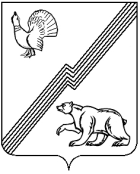 ГЛАВА ГОРОДА ЮГОРСКАХанты-Мансийского автономного округа-ЮгрыПОСТАНОВЛЕНИЕО признании утратившим силу постановление главы города Югорска от 27.12.2006  № 1866 «Об утверждении Порядка установления размера платы за пользование жилым помещением, содержание и ремонт жилого помещения» В соответствие с Жилищным кодексом Российской Федерации: 1. Признать утратившим силу постановление главы города Югорска от 27.12.2006 № 1866 «Об утверждении Порядка установления размера платы за пользование жилым помещением, содержание и ремонт жилого помещения».2. Опубликовать постановление в официальном печатном издании города Югорска и разместить на официальном сайте органов местного самоуправления города Югорска.3. Настоящее постановление вступает в силу после его официального опубликования.от  27.04.2023                                                 № 26-пг   Исполняющий обязанности главы города ЮгорскаЛ.И. Носкова